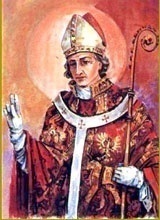 INTENCJE   MSZY   ŚWIĘTYCH5.11. – 11.11.2018INTENCJE   MSZY   ŚWIĘTYCH5.11. – 11.11.2018INTENCJE   MSZY   ŚWIĘTYCH5.11. – 11.11.2018PONIEDZIAŁEK 5.11.2018PONIEDZIAŁEK 5.11.20187.00+ Jana Kachel+ Jana KachelPONIEDZIAŁEK 5.11.2018PONIEDZIAŁEK 5.11.201818.00+ Julię,  Jana,  Franciszka  Zachurę+ Julię,  Jana,  Franciszka  ZachuręWTOREK6.11.WTOREK6.11.7.00+ Stanisława Kubasiaka 7 r. śm.+ Stanisława Kubasiaka 7 r. śm.WTOREK6.11.WTOREK6.11.18.00+ za zmarłe członkinie z Róży św. Jadwigi Królowej i zm. z rodzin+ za zmarłe członkinie z Róży św. Jadwigi Królowej i zm. z rodzinŚRODA  7.11.ŚRODA  7.11.7.00+ Alicję Chrząszcz męża Jana 25 r. śm.+ Alicję Chrząszcz męża Jana 25 r. śm.ŚRODA  7.11.ŚRODA  7.11.18.00Dziękcz. – błag. w 90 urodziny KazimieryDziękcz. – błag. w 90 urodziny Kazimiery CZWARTEK8.11. CZWARTEK8.11.7.00+ Władysława Hutniczaka 2 r. śm.+ Władysława Hutniczaka 2 r. śm. CZWARTEK8.11. CZWARTEK8.11.18.00+ Antoninę i Józefa Mentel z rodzicami bratem Stanisławem+ Antoninę i Józefa Mentel z rodzicami bratem StanisławemPIĄTEK9.11.PIĄTEK9.11.7.00ZA PARAFIANZA PARAFIANPIĄTEK9.11.PIĄTEK9.11.18.00+ Emilię Kopacz 4 r. śm.+ Emilię Kopacz 4 r. śm.SOBOTA10.11.SOBOTA10.11.7.00+ Janinę i Kazimierza Janik syna Stanisława+ Janinę i Kazimierza Janik syna StanisławaSOBOTA10.11.SOBOTA10.11.18.00+ Czesława Świerkosza 20 r. śm.+ Czesława Świerkosza 20 r. śm. 32 NIEDZIELA ZWYKŁA11.11.2018 32 NIEDZIELA ZWYKŁA11.11.20187.30+ Ks. Andrzeja Walczaka 2 r. śm.+ Ks. Andrzeja Walczaka 2 r. śm. 32 NIEDZIELA ZWYKŁA11.11.2018 32 NIEDZIELA ZWYKŁA11.11.20189.30+ Helenę Iciek+ Helenę Iciek 32 NIEDZIELA ZWYKŁA11.11.2018 32 NIEDZIELA ZWYKŁA11.11.201811.00W INTENCJI NASZEJ OJCZYZNYW INTENCJI NASZEJ OJCZYZNY 32 NIEDZIELA ZWYKŁA11.11.2018 32 NIEDZIELA ZWYKŁA11.11.201816.00Dziękcz. – błag. w 18 urodziny Szczepana SpyrkaDziękcz. – błag. w 18 urodziny Szczepana Spyrka